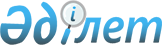 О внесении изменений в решение от 26 января 2009 года № 2 "О присвоении наименований составных частей населенных пунктов Белоглинского сельского округа"Решение акима Белоглинского сельского округа Карабалыкского района Костанайской области от 23 мая 2014 года № 1. Зарегистрировано Департаментом юстиции Костанайской области 23 июня 2014 года № 4870

      В соответствие с пунктом 1 статьи 35 Закона Республики Казахстан от 23 января 2001 года "О местном государственном управлении и самоуправлении в Республике Казахстан", подпунктом 4) статьи 14 Закона Республики Казахстан от 8 декабря 1993 года "Об административно-территориальном устройстве Республики Казахстан", аким Белоглинского сельского округа РЕШИЛ:



      1. Внести в решение акима Белоглинского сельского округа от 26 января 2009 года № 2 "О присвоении наименований составных частей населенных пунктов Белоглинского сельского округа" (зарегистрировано в Реестре государственной регистрации нормативных правовых актов за номером 9-12-98, опубликовано 20 февраля 2009 года в газете "Айна") следующие изменения:



      в заголовке и далее по тексту на государственном языке:



      слова "селолық", "селосы" заменить словами: "ауылдық", "ауылы".



      2. Настоящее решение вводится в действие по истечении десяти календарных дней после дня его первого официального опубликования.                                                 Г. Урбанович
					© 2012. РГП на ПХВ «Институт законодательства и правовой информации Республики Казахстан» Министерства юстиции Республики Казахстан
				